Darkness to Rebirth:Renaissance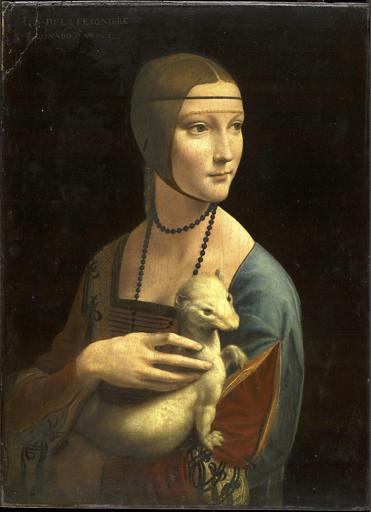 Name: ________________________________________________				Per: ____VOCABULARY:Compare Renaissance Art and Medieval Art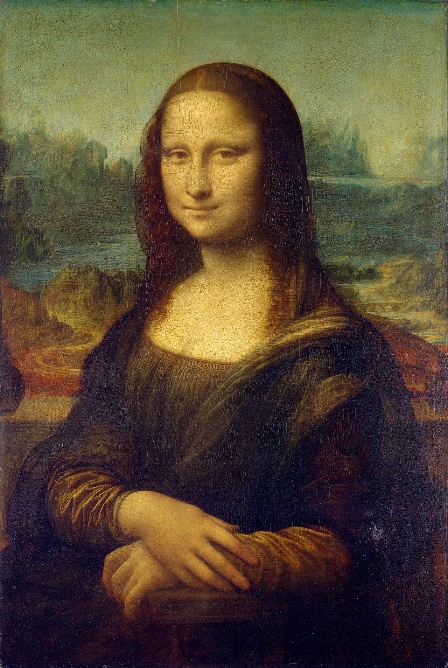 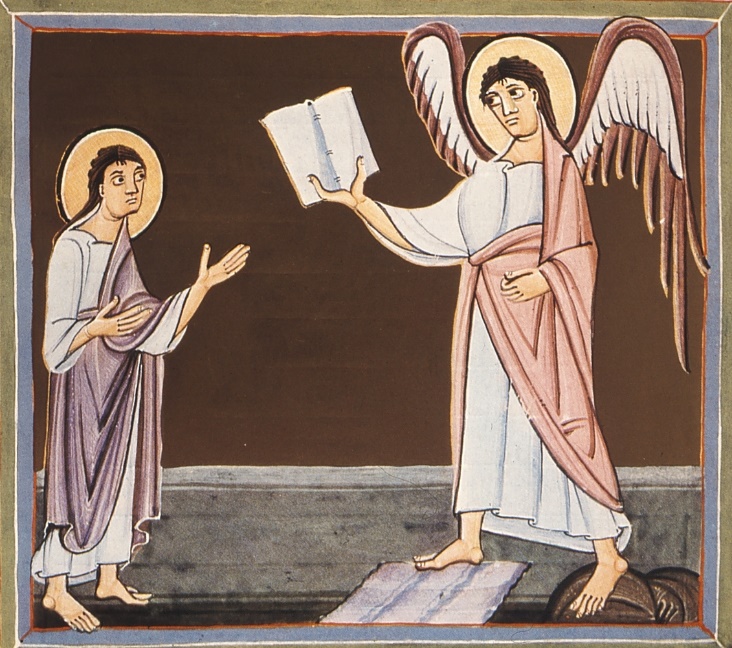 Humanism in Renaissance ArtHumanism:Secular:Looking at your pictures and put them in chronological order. Below, describe each painting and explain why you’ve placed them in that order. Painting:Why earliest?Painting:Why 2nd earliest?Painting:Why 3rd earliest?Painting:Why latest?Document A:  The Individual in Art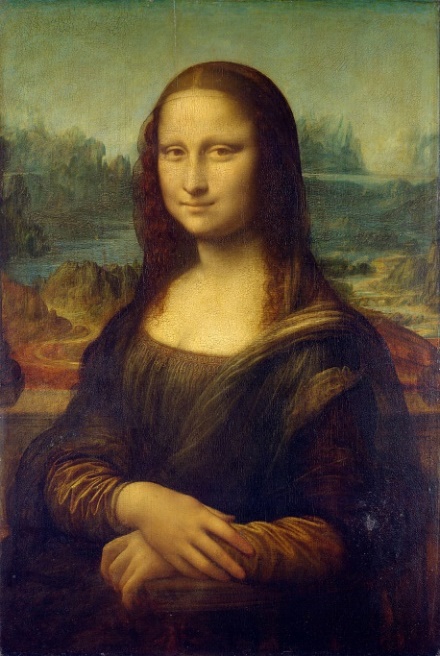 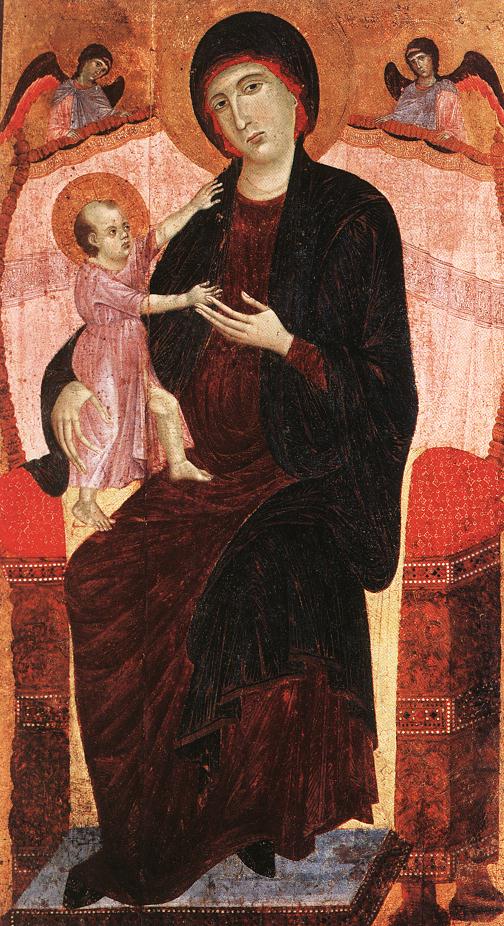 “The [clearest] evidence of the break with medieval culture comes from the visual arts.  [It] was the essence of the Renaissance…One begins to know the names of the artists…feel stronger emotions in the subjects…see well-defined landscapes, natural folds in drapery, and three-dimensional figures; and one begins to notice the emphasis on symbolic representation giving way to depictions of recognizable scenes…the new artistic styles would echo the broader movements and interests of the new age…Neither the techniques nor the forms of artistic expression were to be the same again.”Source:  Theodore Rabb.  The Last Days of the Renaissance & the March to Modernity.  Basic Books, 2006.Document Analysis1.  What were the names of the artists who created these two paintings, and when was each painted?  	1.  Madonna Enthroned Between Two Angels:	2.  Mona Lisa:2.  Using hints from the text excerpt, describe at least three ways in which the paintings are different:	1. 	2. 	3.3.  Which of the two paintings is a Renaissance painting?  How can you tell?4.  How do these two paintings show that, during the Renaissance, human perspective was changing?    Document B:  The Human Body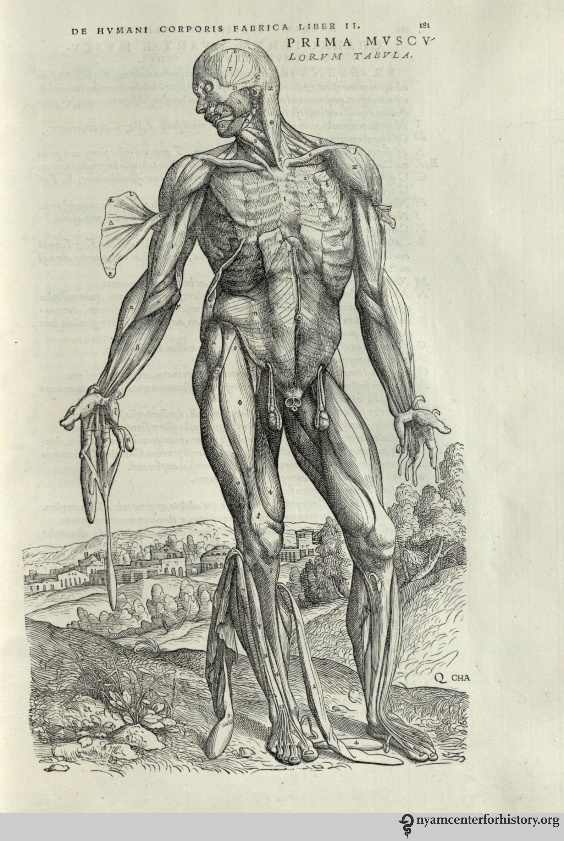 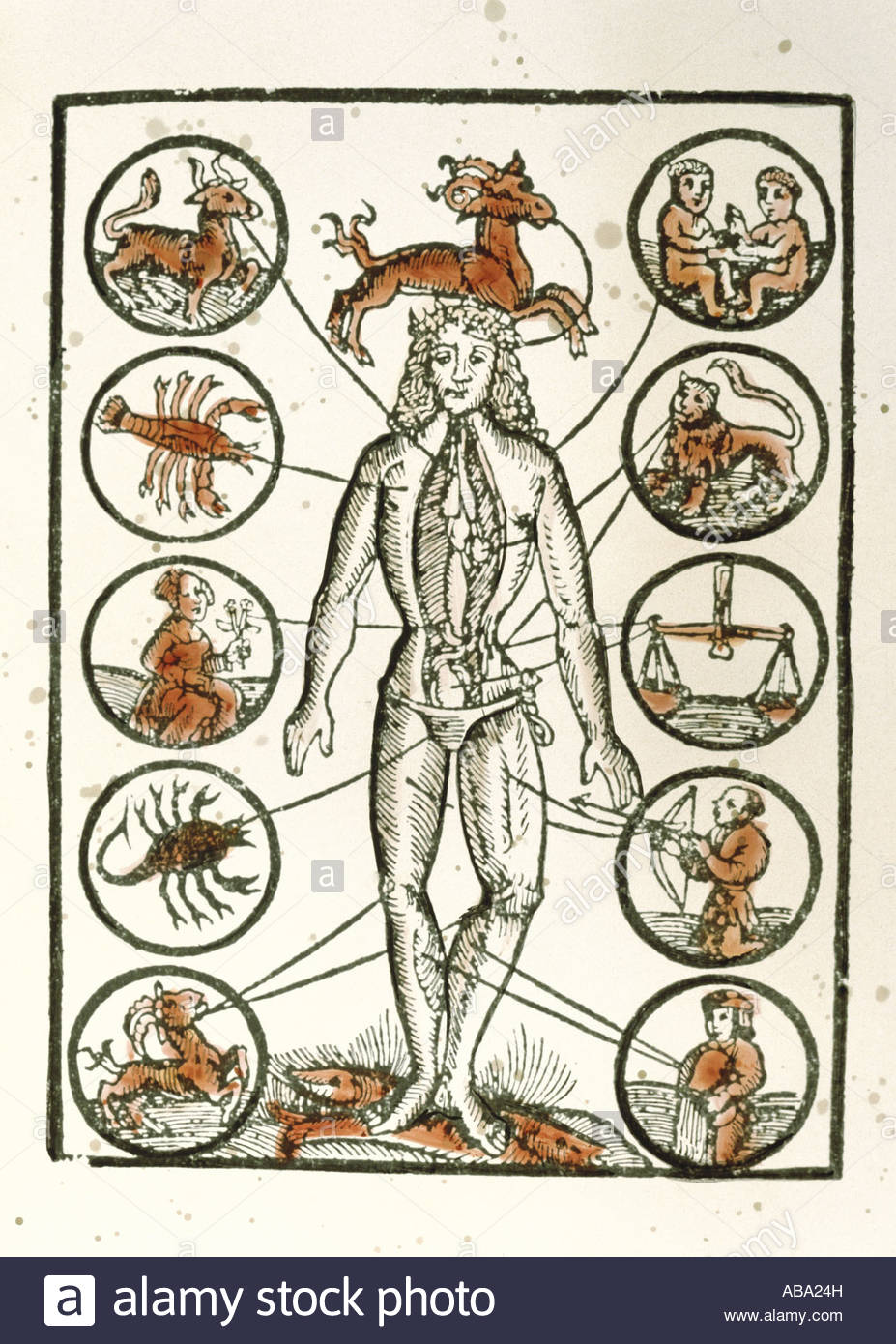 Document Analysis1.  Which of the drawings is more realistic?  Explain. 2.  During the Middle Ages, what was widely believed to control the health and well being of different parts of the body?  Give an example.  3.  What was Johann Regiomontanus job? What was Andreas Vesalius job? Who’s knowledge of the human body would you trust more? Why?   4.  How did Vesalius get his information about the makeup of the human body? 5.  How does this document show that, during the Renaissance, human perspective was changing?Document C:  Man’s Place in the Universe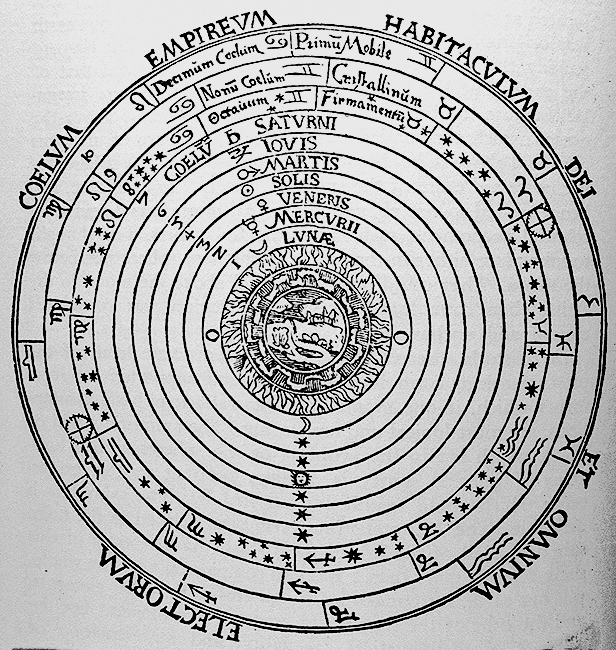 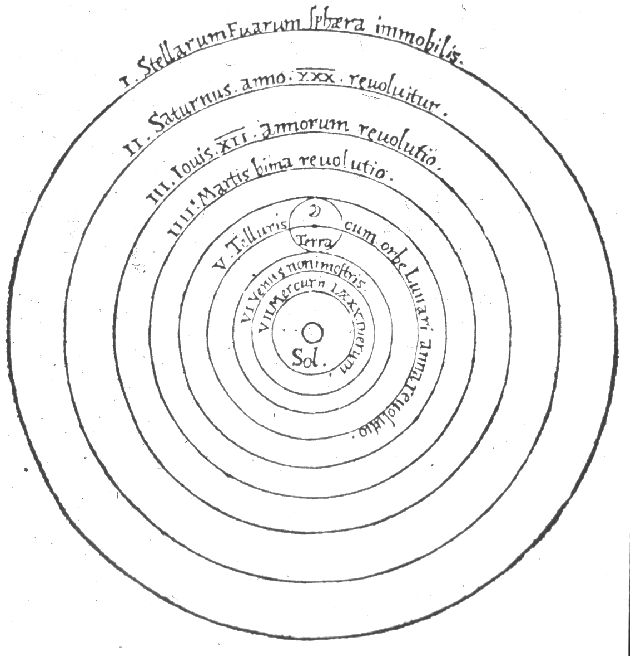   Document Analysis1.  According to Ptolemy’s diagram, how does the universe work?   Where is the sun (solis) in his diagram?  The earth?2.  According to Copernicus’s diagram, how does the universe work?  Where is the sun (sol) in his diagram?  The earth?3.  The ideas of Copernicus were upsetting to the Catholic Church.  What might explain this? (Hint: chapter reading page 286)4.  How might the ideas of Copernicus have influenced the way people thought about Man’s place in the universe?5.  How do these readings show that, during the Renaissance, human perspective was changing?Document D:  Man’s Inner NatureDocument Analysis:  Everyman1.  Who is “Everyman?”2.  Who is the “Heaven-King,” and what is the “general reckoning?”3.  How do Everyman’s ideas about sin change as he gets older?4.  What are some of man’s qualities, according to the author of Everyman?Document Analysis:  Hamlet5.  What does Shakespeare mean when he says, “What a piece of work is a man!”?6.  What are some of man’s qualities, according to Shakespeare? Document Analysis:  Everyman and Hamlet7.  How do these two passages show that, during the Renaissance, Man’s view of Man was changing?TermDefinitionSignificanceHumanismSecularIndulgencesCorruptionProtestant ReformationSectPatron/ PatronageRealismCharacteristics of Medieval Art Characteristics of Renaissance Art DescriptionMiddle Ages if…Renaissance if…HaloHieratic ScaleLandscapePerspective